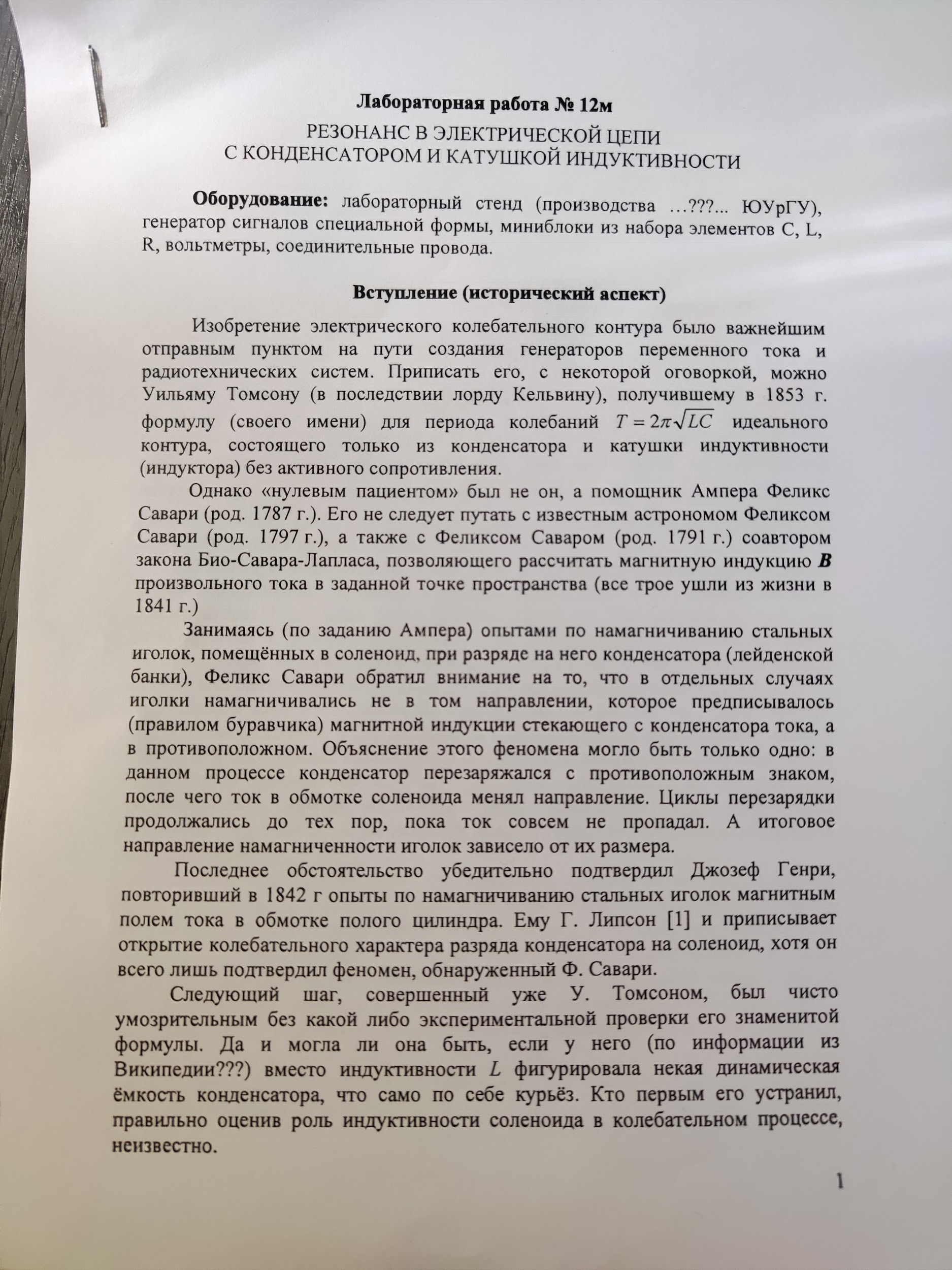 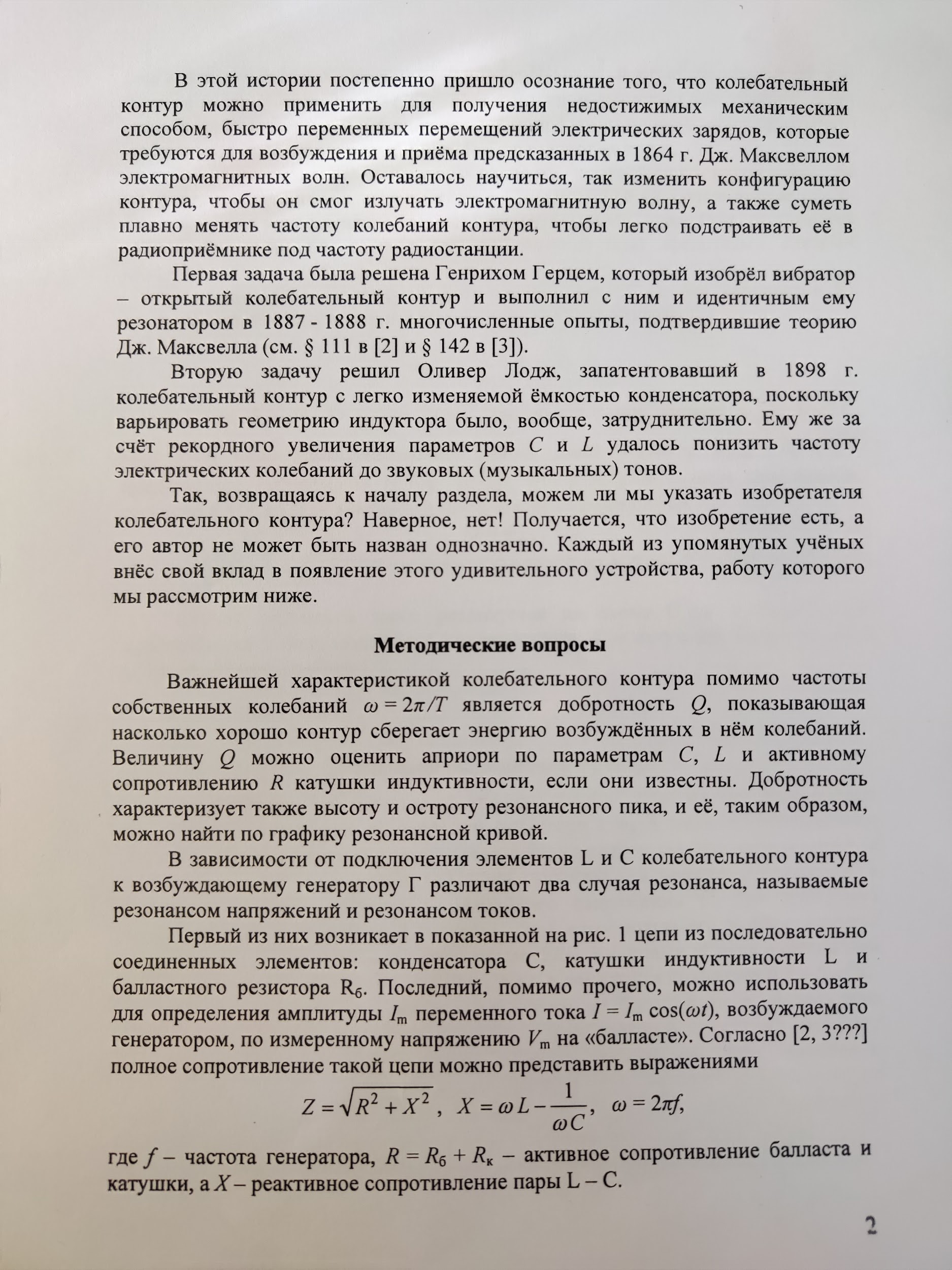 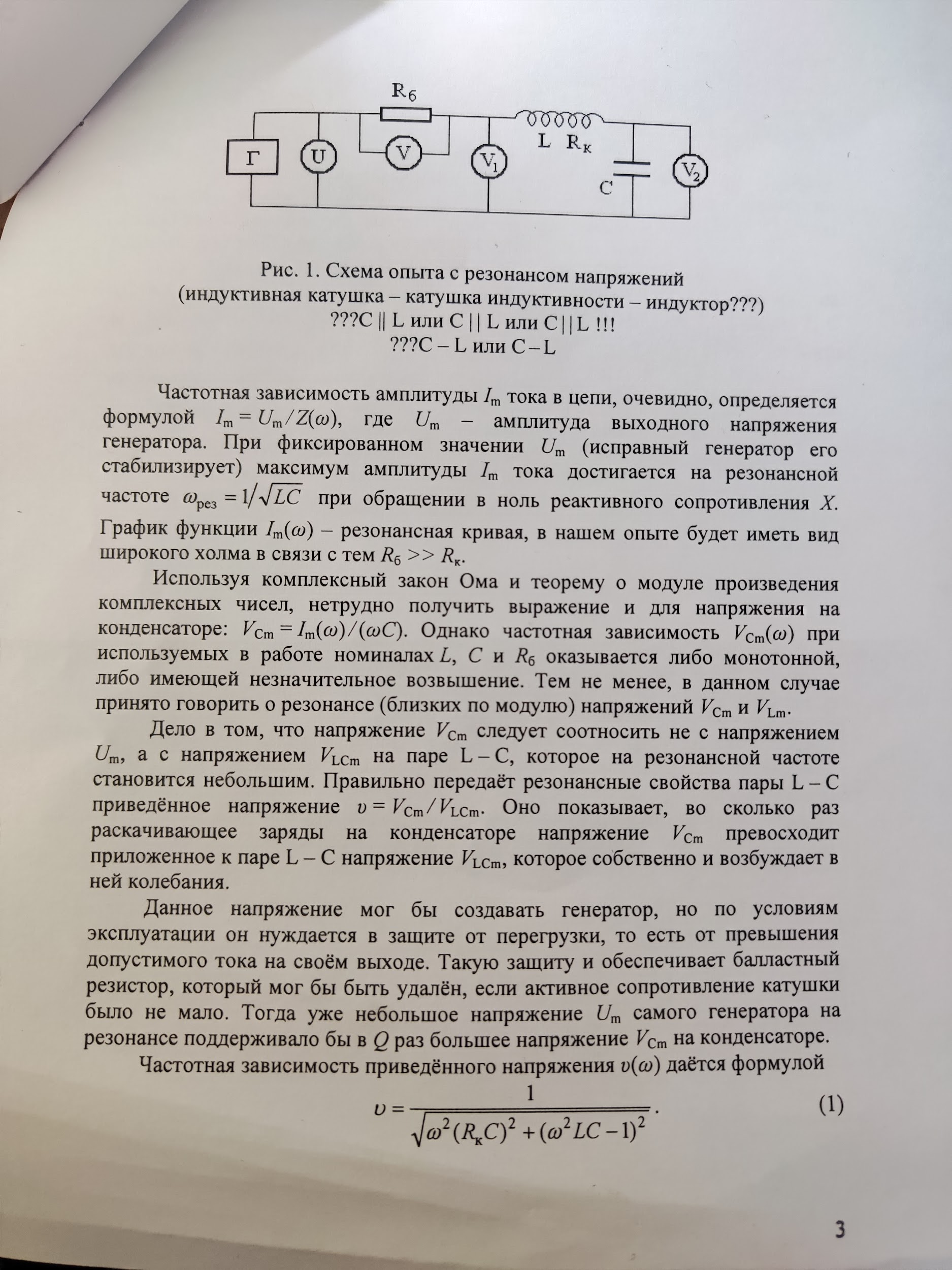 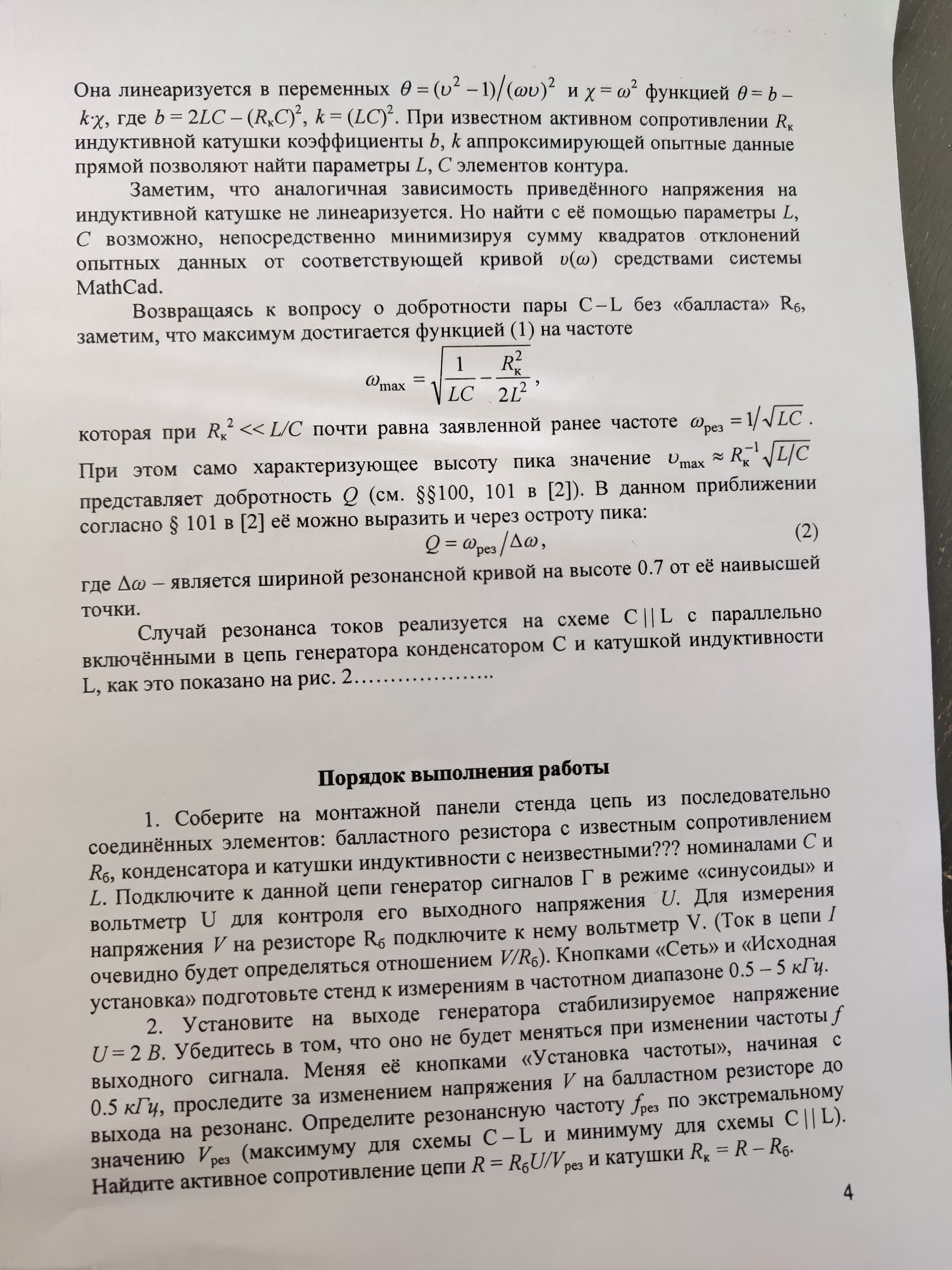 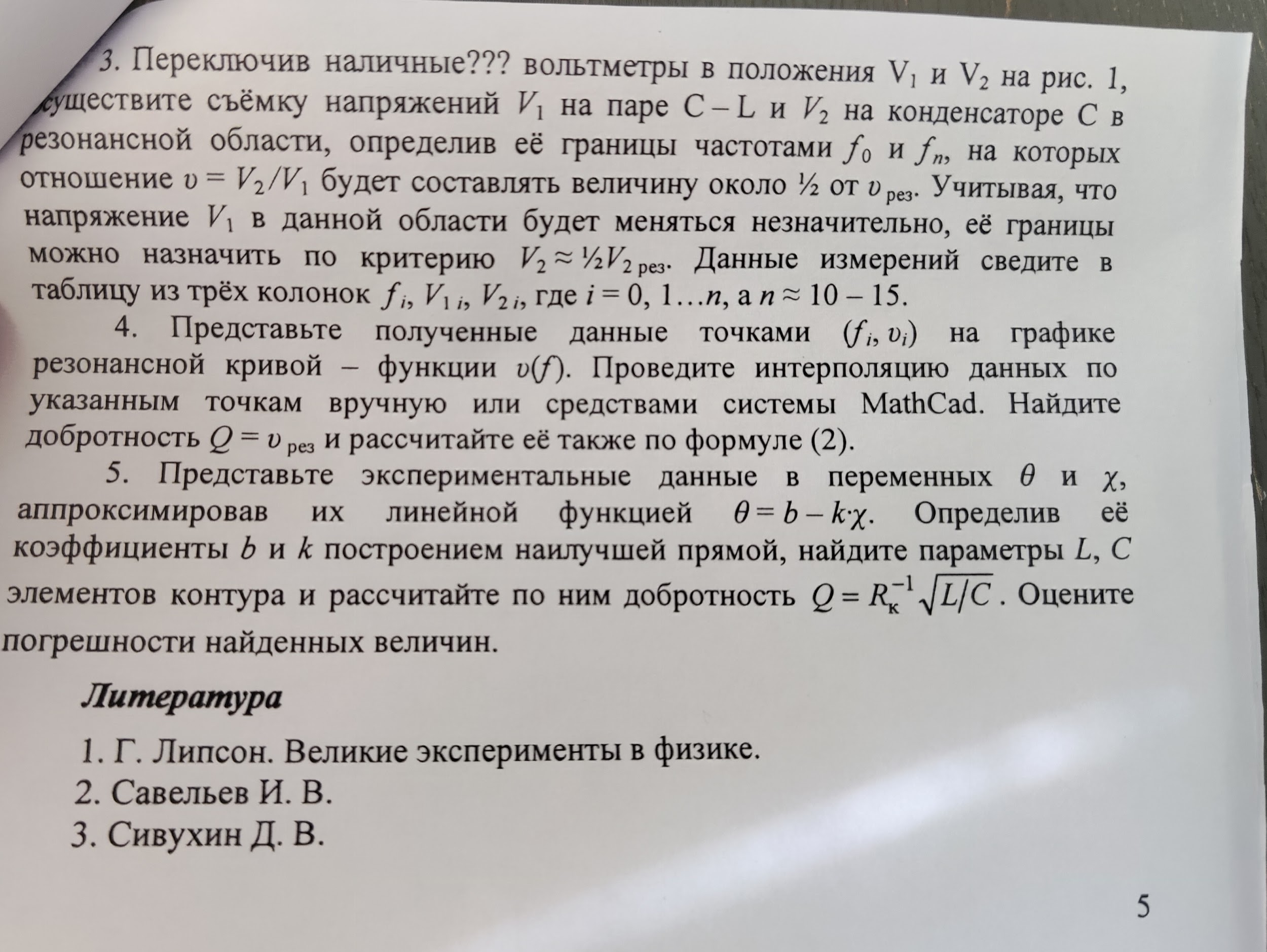 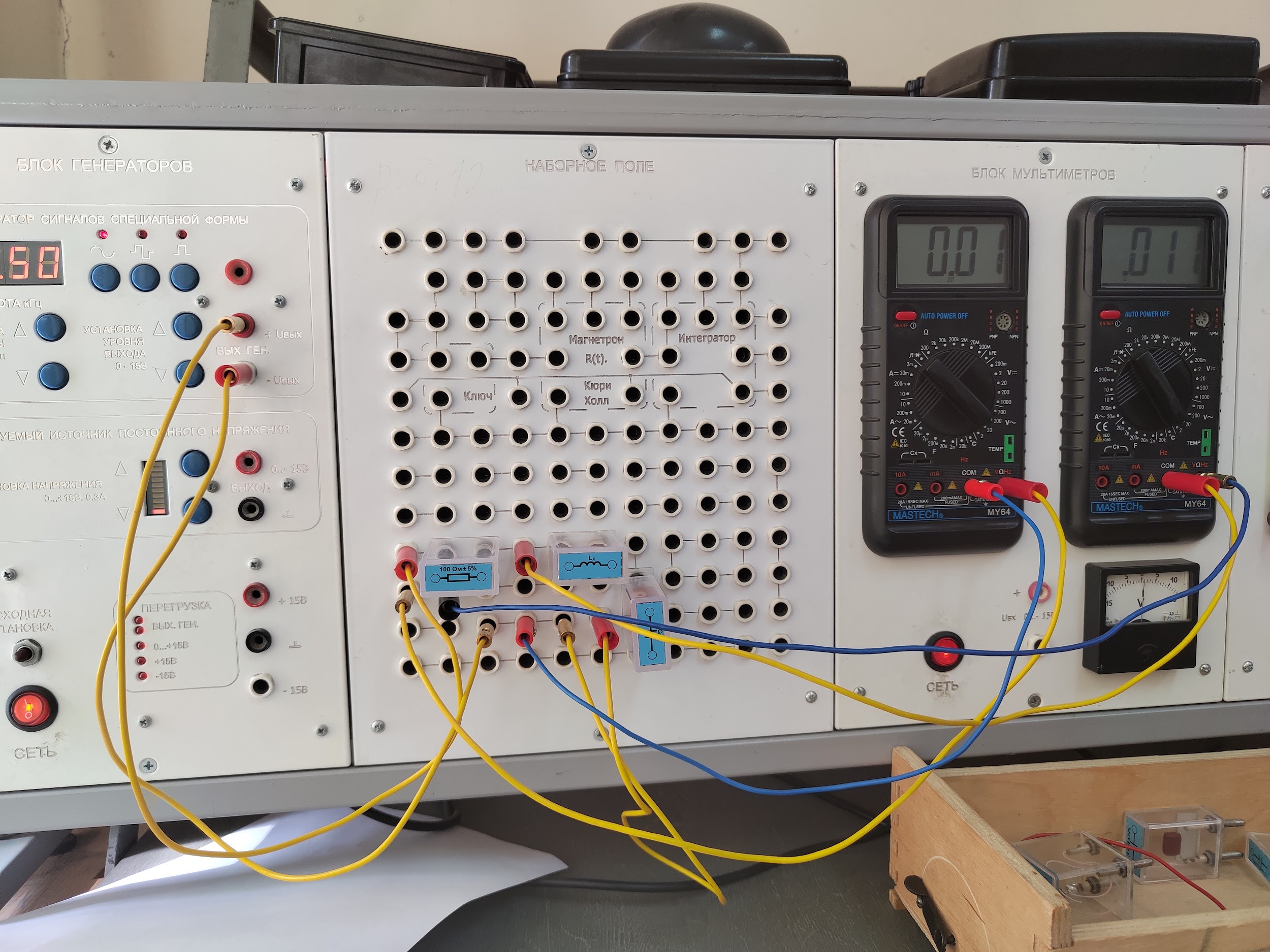 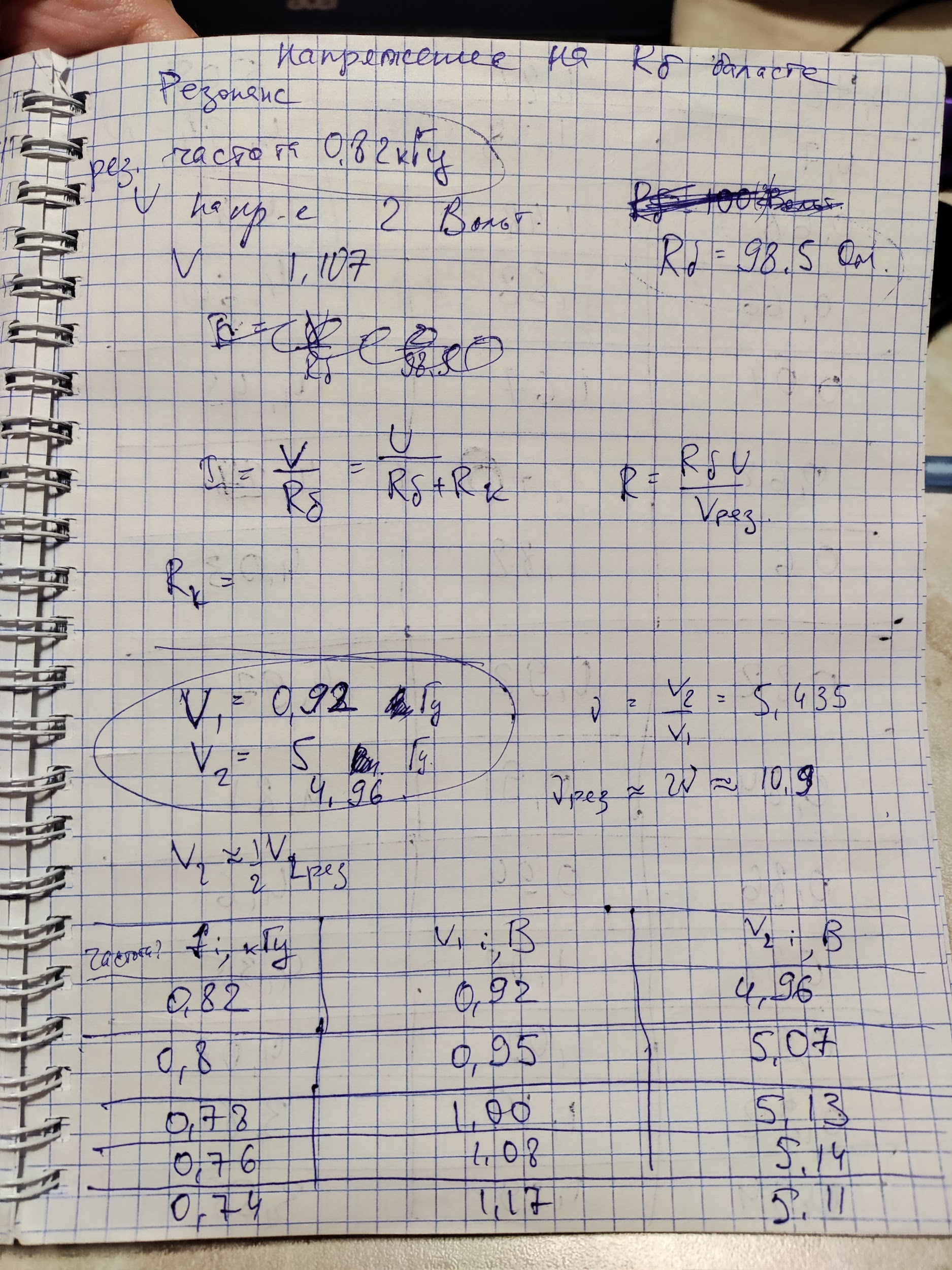 Продолжение таблицыОформление: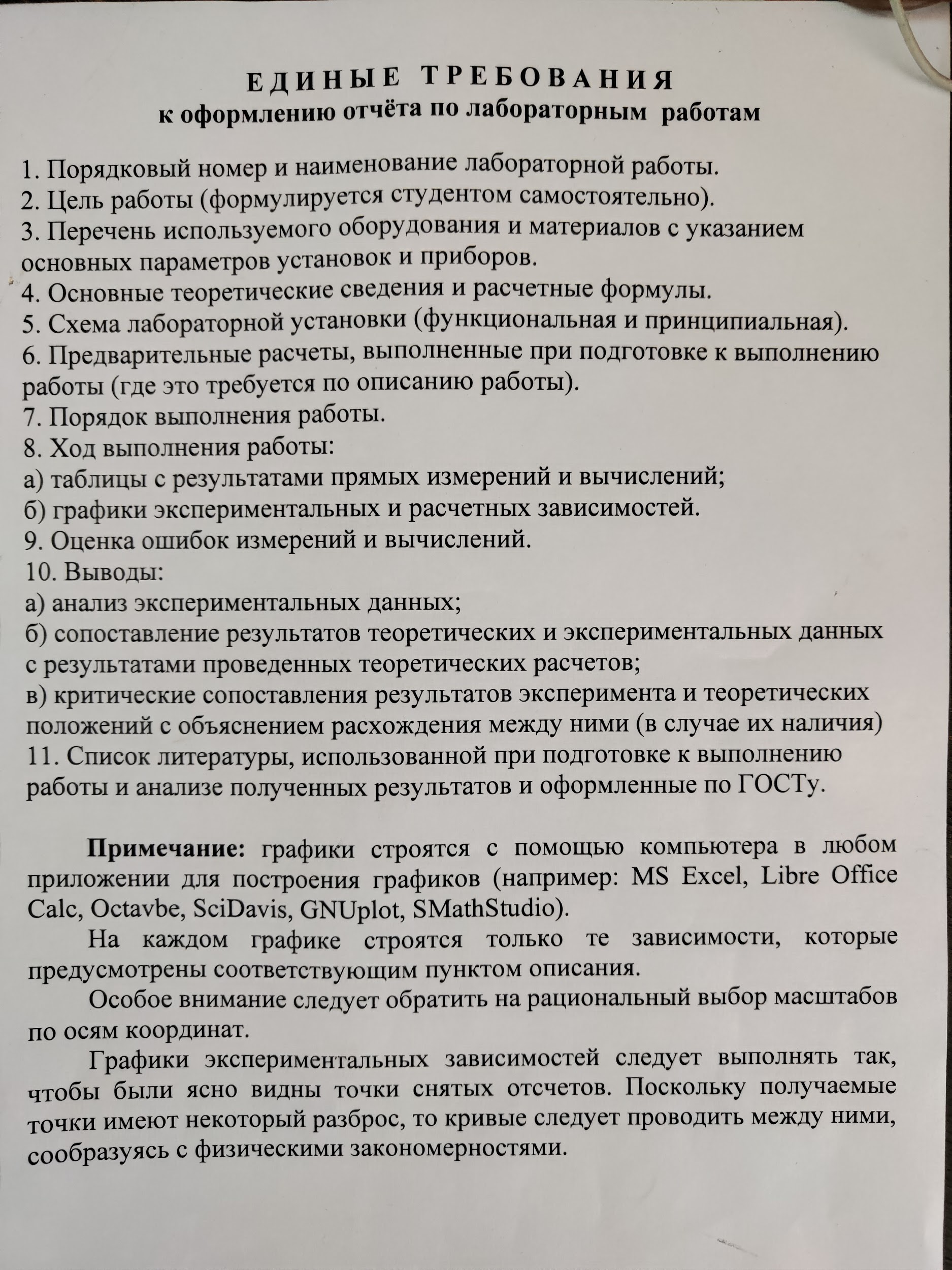 0.721.275.050.71.384.940.681.484.810.661.584.640.641.674.450.621.764.240.61.824.030.820.924.970.840.914.810.860.944.60.881.004.350.91.094.080.921.193.810.941.293.550.961.383.320.981.453.1011.522.9